ПроєктПро затвердження плану заходівз реалізації Стратегії інформаційної безпеки на період до 2025 року1. Затвердити план заходів з реалізації Стратегії інформаційної безпеки на період до 2025 року (далі — план заходів), що додається.2. Міністерствам, іншим центральним органам виконавчої влади забезпечити:виконання плану заходів;внесення відповідної інформації до електронної системи моніторингу і контролю за виконанням плану заходів на єдиному вебпорталі електронного урядування;подання щороку до 1 березня Міністерству культури та інформаційної політики пропозицій до щорічного звіту про реалізацію Стратегії інформаційної безпеки.3. Міністерству культури та інформаційної політики забезпечити:проведення моніторингу виконання плану заходів на єдиному вебпорталі електронного урядування;подання щороку до 15 квітня Апарату Ради національної безпеки і оборони та Кабінету Міністрів звіту про стан виконання Стратегії інформаційної безпеки.Прем’єр-міністр України                      		     		 Д. ШМИГАЛЬ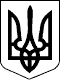 КАБІНЕТ МІНІСТРІВ УКРАЇНИРОЗПОРЯДЖЕННЯвід                       № 
Київ